Приложение 1Лист для проверки таблицы умножения в зачетную книжку.Приложение 2Приложение 3Алгоритм умножения на числа, оканчивающиеся нулями.Приложение 3Лист самооценкиПоставь знак:«+» – около верно решённого примера. «–» –   если не справились, « ? » –  если возникли затруднения.- В чем ты видишь причины  затруднения?1.Не умею подписывать числа друг под  другом2.Плохо знаю таблицу умножения3. Забыл приписать нули в результате._______________________________________________________________Лист самооценкиПоставь знак:«+» – около верно решённого примера. «–» –   если не справились, « ? » –  если возникли затруднения.- В чем ты видишь причины  затруднения?1.Не умею подписывать числа друг под  другом2.Плохо знаю таблицу умножения3. Забыл приписать нули в результате.ДатаФ.И.Ф.И.Таблица умножения и деления на 8,9Таблица умножения и деления на 8,9Таблица умножения и деления на 8,9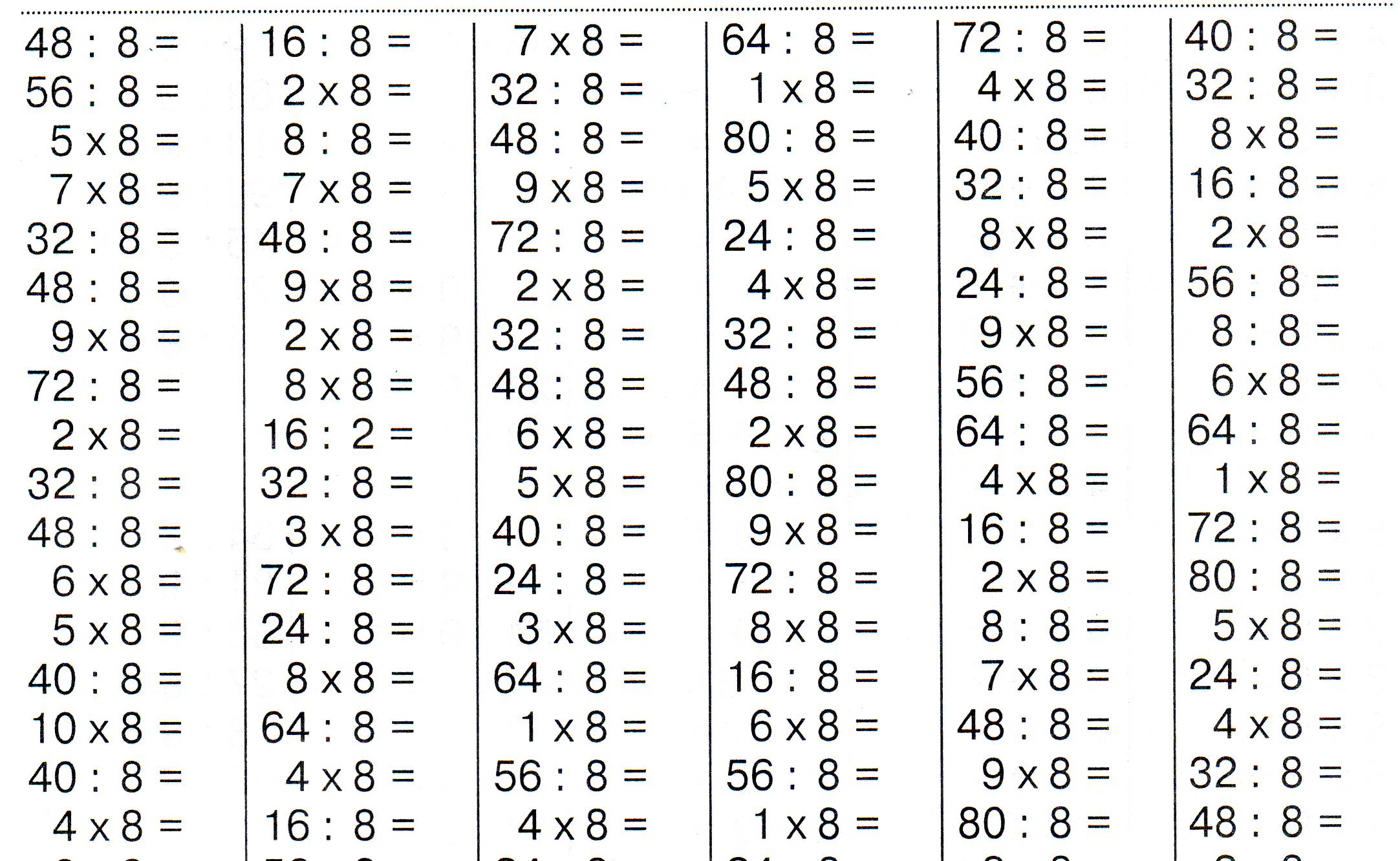 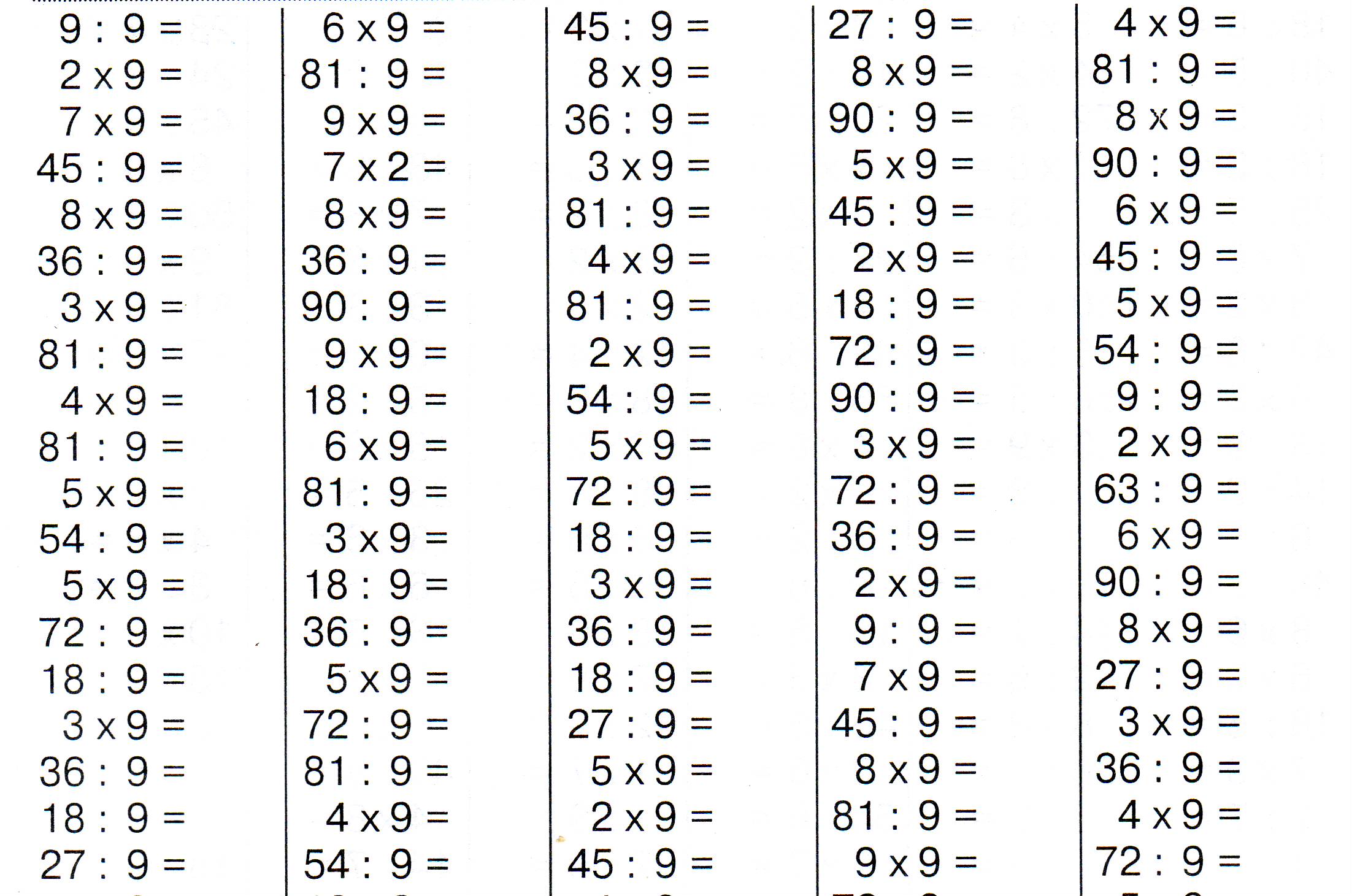 Фамилия, имяФамилия, имяФамилия, имяФамилия, имяФамилия, имяФамилия, имяФамилия, имяФамилия, имя№ЗаданиеОтветВерно/неверно№ЗаданиеОтветВерно/неверно1320 уменьшить в 8 раз1320 уменьшить в 8 раз2Найдите произведение чисел 250 и 02Найдите произведение чисел 250 и 03Найдите произведение чисел  900 и 93Найдите произведение чисел  900 и 94Первый множитель 800, второй множитель 3. Найдите произведение чисел.4Первый множитель 800, второй множитель 3. Найдите произведение чисел.5Найдите частное чисел 720 и 95Найдите частное чисел 720 и 96Делимое 450, делитель 5. Найдите частное чисел6Делимое 450, делитель 5. Найдите частное чисел7Найдите разность чисел 500 и 87Найдите разность чисел 500 и 88Уменьшаемое 940, вычитаемое 50. Чему равна разность?8Уменьшаемое 940, вычитаемое 50. Чему равна разность?970 увеличить в 8 раз.970 увеличить в 8 раз.Записываю первый множительВторой множитель записываем так, чтобы нули были в стороне.Умножаю многозначное число на однозначное,  не обращая внимания на нули.К полученному произведению приписываю столько нулей, сколько их в первом    множителе.Читаю ответ.1 вариант x390    3 1170x      6800       6   40800x20080        71405602 вариантx460    83680x7320      536600x40050        41602001 вариант x390    3 1170x      6800       6   40800x20080        71405602 вариантx460    83680x7320      536600x40050        4160200